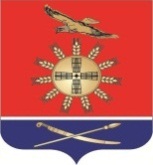 УПРАВЛЕНИЕ ОБРАЗОВАНИЯЗИМОВНИКОВСКОГОРАЙОНАПРИКАЗ23.01.2020                                                                                      №15- ОД                                                                                                                                                                                                                                                                                                                                                                                                                                       О награждении медалью «Лучший ученик»обучающихся муниципальных общеобразовательных организацийВ целях поощрения обучающихся муниципальных общеобразовательных организаций Зимовниковского района, добившихся значительных достижений в учебной, исследовательской, творческой и общественной деятельности ПРИКАЗЫВАЮ:Утвердить:Положение о награждении медалью «Лучший ученик» (приложение 1);Состав комиссии по награждению медалью «Лучший ученик» (приложение 2).Ведущему специалисту управления образования Торопчиной Т.В.:Довести настоящий приказ и положение о награждении медалью «Лучший ученик» до сведения руководителей общеобразовательных организаций;Обеспечить в соответствии с утвержденным положением координацию работы по выдвижению кандидатов на награждение медалью «Лучший ученик» от образовательных организаций в срок до 01.06.2020.Руководителям образовательных организаций:Обеспечить в соответствии с утвержденным положением: Проведение отбора кандидатов на награждение медалью «Лучший ученик» в срок до 01.06.2020; Подготовку и представление протокола заседания школьной комиссии по отбору наградных материалов в срок до 01.06.2020.Директору МБУ ДО ДДТ Панской Г.Ю. обеспечить в соответствии с утвержденным положением проведение церемонии награждения медалью «Лучший ученик».5. Контроль исполнения настоящего приказа оставляю за собой.Заместитель главы Администрации Зимовниковского района -  начальник управления образования				                Л.И. КулешоваПриказ подготовлен: Торопчиной Т.В.Приложение 1к приказу управления образования Зимовниковского района от 23.01.2020 №15-ОДПоложениео награждении медалью «Лучший ученик»Общие положенияНастоящее положение определяет порядок награждения медалью «Лучший ученик» обучающихся муниципальных общеобразовательных организаций Зимовниковского района.Медаль «Лучший ученик» является формой поощрения обучающихся за достижения в учебной, исследовательской, Творческой, спортивной и общественной деятельности.Учредителем медали «Лучший ученик» является управление образования Зимовниковского района.Медалью «Лучший ученик» повторно не награждаются.2. Критерии отбора кандидатовна награждение медалью «Лучший ученик»2.1. Медалью «Лучший ученик» награждаются обучающиеся, добившиеся значительных достижений в учебно-исследовательской, творческой, спортивной и общественной деятельности.2.2.  Обязательным требованием к награждаемым по всем направлениям деятельности является наличие отметки «отлично» в течение всего периода обучения в образовательной организации.2.3. Критерии отбора кандидатов на награждение медалью «Лучший ученик» по направлению «Учебно-исследовательская деятельность»:-  победитель (призёр) муниципального или регионального этапов Всероссийской олимпиады школьников;- победитель (призёр) региональных, международных, Всероссийских Конкурсов исследовательских работ, проектов (не менее 3-х);- победитель ежегодной ученической научно – практической конференции обучающихся Зимовниковского района.2.4.   Критерии отбора кандидатов на награждение медалью «Лучший ученик» по направлению «Творческая деятельность»:         - победитель или призёр международных, Всероссийских конкурсов, фестивалей (не менее 3-х);         - активное участие обучающегося (сольно или в составе творческого коллектива) в муниципальных, региональных культурно-массовых мероприятиях;        - наличие самостоятельно разработанных и реализованных проектов, направленных на развитие сферы досуга детей и молодёжи, авторских произведений, прославляющих Зимовниковский район и его жителей.    2.5. Критерии отбора кандидатов на награждение медалью «Лучший ученик» по направлению «Спортивная деятельность»:         - победитель или призёр региональных, международных, всероссийских спортивных соревнований (не менее 3-х);        - выполнение нормативов золотого знака отличия Всероссийского физкультурно – спортивного комплекса «Готов к труду и обороне» (ГТО);         - активное участие обучающегося в организации и проведении массовых физкультурно – спортивных мероприятий и пропаганде здорового образа жизни.     2.6. Критерии отбора кандидатов на награждение медалью «Лучший ученик» по направлению «Общественная деятельность»:         - победитель или призёр международных, всероссийских, региональных конкурсных мероприятий для лидеров и волонтеров детских (молодёжных) общественных объединений и органов молодёжного самоуправления;         - наличие самостоятельно разработанных и реализованных социальных проектов, имеющих высокую общественную значимость;          - активное участие обучающегося в волонтерской деятельности, работе по патриотическому воспитанию, профилактике негативных явлений среди детей и молодёжи Зимовниковского района.Порядок отбора кандидатов на награждение медалью «Лучший ученик»Отбор кандидатов на награждение медалью «Лучший ученик» проходит в муниципальных образовательных организациях в срок до 1 июня ежегодно.Предварительный отбор наградных материалов осуществляют комиссии, формируемые на основании локального акта образовательной организации.Комплект документов кандидата на награждение медалью «Лучший ученик» должен содержать:- выписку из решения педагогического совета муниципальной общеобразовательной организации;- ведомость успеваемости обучающегося, содержащую итоговые (четвертные, полугодовые, годовые) отметки по всем предметам учебного плана за текущий учебный год;- портфолио достижений обучающегося, подтверждающее его заслуги по соответствующему направлению награждения согласно пп 2.3, 2.4, 2.5, 2.6 настоящего положения.3.5.    Комплекты документов кандидатов на награждение медалью «Лучший ученик» с приложением протокола заседания комиссии образовательной организации по предварительному отбору наградных материалов и сопроводительным письмом руководителя образовательной организации направляется в срок до 1 июня ежегодно в управление образования Зимовниковского района по адресу: п. Зимовники, ул. Ленина, 100.  3.6.  Решение о награждении медалью «Лучший ученик» принимает муниципальная комиссия, персональный состав которой утверждается приказом управления образования Зимовниковского района.  3.7.  Муниципальная комиссия по награждению медалью «Лучший ученик» работает на общественных началах, проводит отбор наградных материалов и принимает решение о награждении медалью.           Регламент работы комиссии:          - комиссия рассматривает наградные материалы после завершения срока приема документов в течение 14 календарных дней;          - утверждение списка награждаемых медалью «Лучший ученик» осуществляется открытым голосованием членов комиссии;         - решение комиссии считается принятым, если за кандидата проголосовало более половины присутствующих на заседании членов комиссии. В случае равенства голосов голос председателя является решающим;          - решение комиссии оформляется протоколом, подписываемым председателем и секретарем комиссии.3.8.     На основании решения муниципальной комиссии по награждению медалью «Лучший ученик» в трехдневный срок с момента проведения заседания комиссии издается приказ управления образования Зимовниковского района, которым утверждается список награждаемых.Порядок награждения медалью «Лучший ученик».Вручение медали «Лучший ученик» проводится в торжественной обстановке заместителем главы Администрации Зимовниковского района – начальником управления образования или заместителем начальника управления образования Зимовниковского района.Вручение медали «Лучший ученик» проводится в рамках праздничных мероприятий, посвященных выпускному вечеру, Дню знаний.Информация об обучающихся, награжденных медалью «Лучший ученик», публикуется в районной газете «Степная новь». Размещается на сайте управления образования Зимовниковского района, сайтах и досках почёта общеобразовательных организаций. Приложение 2 к приказу управления образования Зимовниковского района от 23.01.2020 №15-ОДСоставкомиссии по награждению медалью «Лучший ученик»Кулешова                           -  заместитель главы Администрации Зимовниковского Людмила Ивановна         района – начальник управления образования,                                            председатель комиссии.Члены комиссии:Торопчина                        -   ведущий специалист управления образованияТатьяна Викторовна            Зимовниковского района, секретарь комиссии,Клименко                         -  заместитель начальника управления образованияОльга Николаевна              Зимовниковского района,Прохнич                           -   заведующий РМК управления образования Наталья Александровна     Зимовниковского района,Серов                                        - специалист управления образованияАлександр Александрович       Зимовниковского района,Серебрянская                       - ведущий методист управления образованияНаталья Владимировна         Зимовниковского района,Панская                               -     директор муниципального бюджетного учреждения          Галина Юрьевна                 дополнительного образования Дом Детского                                              творчества,Мягкий                            -  директор муниципального бюджетного учрежденияМаксим Николаевич          дополнительного образования Детско-юношеская                                                     спортивная школа,Москаленко                    - председатель Общественного совета по проведениюИгорь Викторович             независимой оценки качества условий осуществления                                          образовательной деятельности муниципальными                                           образовательными организациями Зимовниковского                                           района (по согласованию).